GOVERNMENT OF GILGIT BALTISTAN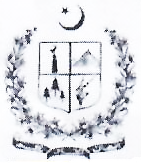 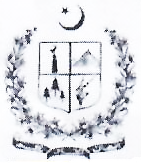 DIRECTORATE OF EDUCATION DIAMER-ASTORE DIVISIONNO.DE (DA)-2(9)/Dev/2024/	          	            	                             Chilas dated 22nd February, 2024.TENDER NOTICESealed tenders are invited from well reputed Government Registered contractors/firms/companies having sufficient experience in supply of furniture to Educational Institutions requires supply of furniture for Govt. schools/Educational Institutions at District Astore for the FY 2023-24 against the approved furniture budget up to 14th March, 2024.Detail of furniture, legal and financial terms and conditions are available in the bidding documents.The interested bidders may submit their bids in the office of the Director Education Diamer-Astore Camp Office Astore up-to 11:00 AM on 14th March, 2024 which will be opened on the same date at 11:30 AM.The bidder may obtain bidding documents from the office on any working day before closing hours up to 13th March 2024 @ above mentioned fee for different items (non-refundable for various items)As per PPRA rules 2004, 2% call deposit (CDR) of bid amount from any schedule Bank may be attached with the Technical Bid/Tender in favour of  Director Education Diamer-Astore.Successful bidders will have to submit 10% performance security in shape of (CDR) from any schedule Bank within 7 days after bid opening and the bidder must attach the Bank Statement showing the amount of 10% total cost of the item for the Security. Furniture will have to be supplied at the respective schools/institutions of District Astore and Rates will be inclusive of all relevant taxes.Single stage two envelopes bidding procedure will be adopted for competitive bidding as per PPRA Rules 2004 clause 36 (b).Black listed, pending Works against the contractors and those contractors / firms/companies whose registration/renewal is not up-to date (2023-24) will not be eligible for participation in the bidding process.The tender will be on Item basis. Contractors /Firms/Companies can apply only for one item having relevant professional experience fulfilling all above terms and conditions.The bidder must have similar nature of work for the pre-qualification. The payment will be made on subject to availability of development budget release. In case of any dispute the decision of the bidding/Tender committee will be considered as final which will not be challengeable in any Court of Law.The undersigned reserves the right to accept any one or reject all tenders without assigning reason thereof.The tender invitation is also available on PPRA web site www.ppra.org.pk Islamabad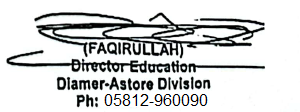 S.#Name of ItemAmount Rs.02% Call DepositForm Fee Non- Refund able1Teacher Chair23188004637630002Student Book Rest Chair2294600045892050003Student Mini Book Rest Chair856130017122630004Office Chair6020001204020005Office Table709001418500Total in Million34.499